CV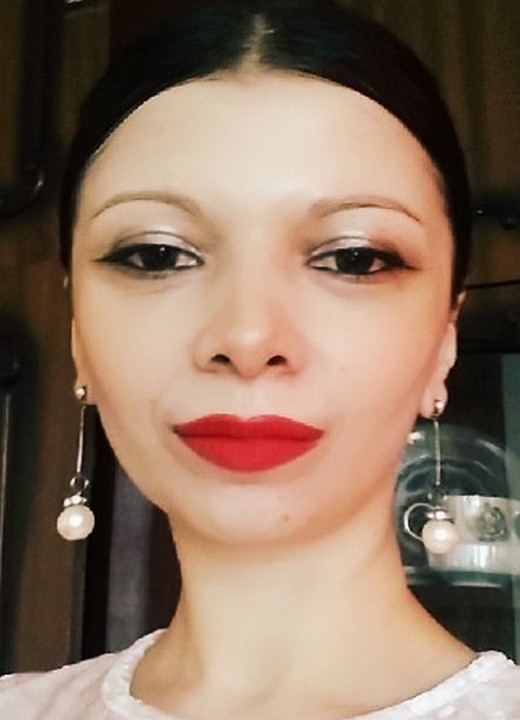 Name/ Last Name:          Ketevan AbuladzeNationality:                      GeorgianMarital Status:                 SingleBirth Date:                        25/08/1984Address:                            #11 Samachablo street, Telavi, GeorgiaTelephone:                        +995 595 928 555E – mail:                            abuladzeketi@gmail.com Work Experience2014 – present – Visiting English teacher at Iakob Gogebashvili Telavi State University;2018 – Interpreter for OSCE/ODIHR Observation Group #6; Telavi;2018 -  Interpreter for OSCE/ODIHR Observation Group #4; Telavi;2016 - Interpreter for OSCE/ODIHR Observation Group, Telavi;2006 – present – Translator/ Interpreter for Translation Bureaus; Individuals; NGOs; Tbilisi;2013 - Interpreter for OSCE/ODIHR Observation Group; Telavi;2012 – 2013 – Office Manager at “Jemoda” Ltd. Tbilisi;2008 -2009 – English language teacher at Telavi Public School #8;2010 – Six month internship at Aristotle University, at the Faculty of English language and Phylology, Thessaloniki, Greece;2015 – Training: “Contemporary methods for lesson planning”; Ministry of Education with the cooperation of International Organization of MigrationEducation2010 – 2011 – (ATEI) Alexander Technological Institute of Thessaloniki, Greece (Master course in Business Administration)2008 – 2011 – I. Gogebashvili Telavi State University (Master course at Typological linguistics and Translation)2001 – 2005 – I. Gogebashvili Telavi State University (Bachelor’s Degree in English language and literature).LanguagesNative Language – GeorgianForeign Languages – English (fluent)Computer Skills      Microsoft Office (Word, Excel, PowerPoint)/ Internet/